BOOKING FORM TRAVEL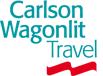 HOTEL RESERVATION DATAName/Surname TravelerPh. - Ph. - Ph. - AllocateAlessandro ScarafileDemoRequested by:Ph.Faxe-mail:e-mail:Alessandro Scarafile02-29060603travel@hackingteam.ittravel@hackingteam.itDelivery Date:ToToToTo09/06/2015HT Srl – Via della Moscova, 13 – 20121 MilanoHT Srl – Via della Moscova, 13 – 20121 MilanoHT Srl – Via della Moscova, 13 – 20121 MilanoHT Srl – Via della Moscova, 13 – 20121 MilanoCityCheck-inCheck-outRoom TypeHotel (Area Stazione Roma Tiburtina)11/06/201512/06/2015Standard room + King bedMeeting RoomPick-up (from Airport to hotel)Pick-up (from hotel to Airport)Date 09/06/2015Requested by                           Antonella CapaldoDateApproved by